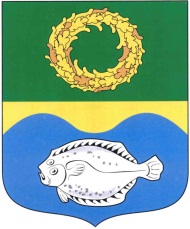 РОССИЙСКАЯ ФЕДЕРАЦИЯКАЛИНИНГРАДСКАЯ ОБЛАСТЬОКРУЖНОЙ СОВЕТ ДЕПУТАТОВМУНИЦИПАЛЬНОГО ОБРАЗОВАНИЯ«ЗЕЛЕНОГРАДСКИЙ ГОРОДСКОЙ ОКРУГ»(первого созыва)   РЕШЕНИЕот   21 февраля 2018 года	                          №196г. ЗеленоградскОб утверждении Порядка определения размера платы за увеличение площади земельных участков, находящихся в частной собственности, в результате перераспределения таких земельных участков и земель (или) земельных участков, находящихся в муниципальной собственности муниципального образования «Зеленоградский городской округ»В соответствии с пунктом 5 статьи 39.28 Земельного кодекса Российской Федерации, Законом Калининградской области от 21.12.2006 г. № 105 «Об особенностях регулирования земельных отношений на территории Калининградской области», руководствуясь Уставом муниципального образования «Зеленоградский городской округ», окружной Совет депутатов муниципального образования «Зеленоградский городской округ»РЕШИЛ:Утвердить Порядок определения размера платы за увеличение площади земельных участков, находящихся в частной собственности, в результате перераспределения таких земельных участков и земель и (или) земельных участков, находящихся в муниципальной собственности муниципального образования «Зеленоградский городской округ», согласно приложению.2. Опубликовать решение в газете «Волна» и разместить на официальном сайте органов местного самоуправления муниципального образования «Зеленоградский городской округ».3. Решение вступает в силу после официального опубликования.Глава муниципального образования«Зеленоградский городской округ»                                                 С.В. Кулаков    											  Приложение   к решению окружного Совета депутатов муниципального образования «Зеленоградский городской округ»  от 21 февраля 2018  года № 196       ПОРЯДОКопределения размера платы за увеличение площади земельных участков, находящихся в частной собственности, в результате перераспределения таких земельных участков и земель (или) земельных участков, находящихся в муниципальной собственности муниципального образования «Зеленоградский городской округ»1. Настоящий Порядок разработан в целях определения размера платы за увеличение площади земельных участков, находящихся в частной собственности, в результате перераспределения таких земельных участков и земель (или) земельных участков, находящихся в муниципальной собственности муниципального образования «Зеленоградский городской округ» (далее – размер платы).  2. При увеличении площади земельных участков, находящихся в частной собственности, в результате перераспределения таких земельных участков и земель и (или) земельных участков, находящихся в муниципальной собственности муниципального образования «Зеленоградский городской округ», плата рассчитывается в следующем порядке: 1) в размере 15 процентов кадастровой стоимости земельного участка, находящегося в муниципальной собственности муниципального образования «Зеленоградский городской округ», рассчитанной пропорционально площади части такого земельного участка, подлежащего передаче в частную собственность в результате его перераспределения с земельными участками, находящимися в частной собственности, за исключением случая, предусмотренного подпунктом 2 пункта 2 настоящего Порядка;2) в размере установленной в соответствии с законодательством об оценочной деятельности рыночной стоимости части земельного участка, находящегося в муниципальной собственности муниципального образования «Зеленоградский городской округ», подлежащего передаче в частную собственность в результате перераспределения земель, в случае перераспределения земельных участков в целях последующего изъятия подлежащих образованию земельных участков для муниципальных нужд муниципального образования «Зеленоградский городской округ». 3. Платежные реквизиты, размер платы, сроки внесения платы за увеличение площади земельных участков, находящихся в частной собственности, в результате их перераспределения с земельными участками, находящимися в муниципальной собственности, устанавливаются соглашением о перераспределении. 